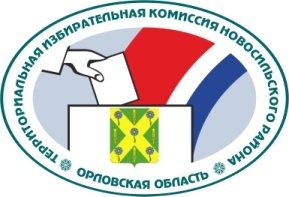 ОРЛОВСКАЯ ОБЛАСТЬТЕРРИТОРИАЛЬНАЯ ИЗБИРАТЕЛЬНАЯ КОМИССИЯНОВОСИЛЬСКОГО РАЙОНАРЕШЕНИЕ30 марта 2021 г.                                                                       № 7/9г. НовосильО назначении члена участковой избирательной комиссии избирательного участка № 535 В соответствии со статьями 26, 27, пунктом 11.1 статьи 29 Федерального закона от 12 июня 2002 года № 67-ФЗ «Об основных гарантиях избирательных прав и права на участие в референдуме граждан Российской Федерации», на основании документов, представленных Новосильским районным отделением ОРЛОВСКОГО ОБЛАСТНОГО ОТДЕЛЕНИЯ политической партии "КОММУНИСТИЧЕСКАЯ ПАРТИЯ РОССИЙСКОЙ ФЕДЕРАЦИИ", территориальная избирательная комиссия Новосильского района РЕШИЛА:1.  Назначить членом участковой избирательной комиссии избирательного участка № 535 с правом решающего голоса из резерва составов участковых комиссий Орловской области для территориальной избирательной комиссии Новосильского района Герасимову Нину Васильевну, предложенного для назначения Новосильским районным отделением ОРЛОВСКОГО ОБЛАСТНОГО ОТДЕЛЕНИЯ политической партии "КОММУНИСТИЧЕСКАЯ ПАРТИЯ РОССИЙСКОЙ ФЕДЕРАЦИИ".2.  Предложить Избирательной комиссии Орловской области исключить из резерва составов участковых комиссий Орловской области для территориальной избирательной комиссии Новосильского района Герасимову Нину Васильевну.3.  Направить настоящее решение в Новосильское районное отделение ОРЛОВСКОГО ОБЛАСТНОГО ОТДЕЛЕНИЯ политической партии "КОММУНИСТИЧЕСКАЯ ПАРТИЯ РОССИЙСКОЙ ФЕДЕРАЦИИ", Избирательную комиссию Орловской области, участковую избирательную комиссию избирательного участка №535.4.  Контроль за исполнением настоящего решения возложить на секретаря территориальной избирательной комиссии Новосильского района.5.  Разместить настоящее решение на сайте территориальной избирательной комиссии Новосильского района в информационно-телекоммуникационной сети «Интернет».Председатель территориальнойизбирательной комиссии 					     Е.А. ХолодоваСекретарь территориальнойизбирательной комиссии   					     М.М. Салькова